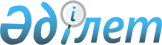 О некоторых вопросах деятельности железнодорожных вокзалов
					
			Утративший силу
			
			
		
					Постановление Правительства Республики Казахстан от 5 декабря 2013 года № 1320. Утратило силу постановлением Правительства Республики Казахстан от 10 августа 2015 года № 624

      Сноска. Утратило силу постановлением Правительства РК от 10.08.2015 № 624 (вводится в действие со дня его первого официального опубликования).      В соответствии с подпунктом 22-2) пункта 1 статьи 14 Закона Республики Казахстан от 8 декабря 2001 года «О железнодорожном транспорте» Правительство Республики Казахстан ПОСТАНОВЛЯЕТ:



      1. Утвердить прилагаемую методику определения класса железнодорожных вокзалов.



      2. Внести в постановление Правительства Республики Казахстан от 2 июля 2011 года № 759 «Об утверждении Правил организации деятельности железнодорожных вокзалов» (САПП Республики Казахстан, 2011 г., № 45, ст. 605) следующие изменения и дополнение:



      в Правилах организации деятельности железнодорожных вокзалов, утвержденных указанным постановлением:



      подпункт 3) пункта 2 изложить в следующей редакции:

      «3) класс железнодорожного вокзала – статус железнодорожного вокзала, определенный в зависимости от объема выполняемых работ (предоставляемых услуг) и технической оснащенности;»;



      пункты 4 и 6 изложить в новой редакции:

      «4. В зависимости от объема выполняемых работ (услуг), пассажиропотока и технической оснащенности железнодорожные вокзалы подразделяются на классы. Перечень железнодорожных вокзалов согласно их классу утверждается уполномоченным органом в соответствии с методикой определения класса железнодорожных вокзалов.»;

      «6. Железнодорожный вокзал должен иметь билетные кассы, помещения для ожидания, санитарно-бытовые помещения, в том числе специально оборудованные для инвалидов и маломобильных групп населения, комнату матери и ребенка, объекты информационного обслуживания (в том числе объекты, связывающие пассажиров с единым справочно-информационным центром), медицинский пункт, пункт охраны общественного порядка.»;



      пункт 7 исключить;



      пункт 8 изложить в новой редакции:

      «8. Внеклассные и железнодорожные вокзалы 1-го класса дополнительно должны иметь камеры хранения ручной клади, комнаты длительного отдыха транзитных пассажиров, пункты питания, парикмахерские, магазины, торговые киоски, почтовое отделение, обменный пункт, аптеки, банкоматы, платежные терминалы, интернет (WI-FI).

      Все пункты сервиса должны работать круглосуточно и быть легкодоступными для инвалидов.»;



      пункт 16 дополнить частью второй следующего содержания:

      «Представление информации обеспечивается также для инвалидов с использованием языков, текстов, шрифта Брайля, тактильного общения, крупного шрифта, доступных мультимедийных средств.».



      3. Настоящее постановление вводится в действие по истечении десяти календарных дней со дня первого официального опубликования.      Премьер-Министр

      Республики Казахстан                       С. Ахметов

Утверждена         

постановлением Правительства 

Республики Казахстан     

от 5 декабря 2013 года № 1320 

Методика

определения класса железнодорожных вокзалов 

1. Общие положения

      1. Настоящая методика определения класса железнодорожных вокзалов (далее - методика) разработана в соответствии с подпунктом 22-2) пункта 1 статьи 14 Закона Республики Казахстан от 8 декабря 2001 года «О железнодорожном транспорте».



      2. В целях применения настоящей методики используются следующие понятия:



      1) железнодорожный вокзал – комплекс зданий, сооружений (включая пассажирские платформы, вокзальные переходы и привокзальную территорию) и других видов имущества, предназначенных для оказания населению услуг по перевозке железнодорожным транспортом и приему-выдаче багажа, грузобагажа в зависимости от класса;



      2) определение класса – наименование группы, к которой относится данный вокзал, в зависимости от объема выполняемых работ и технической оснащенности, определяемой по бальной системе согласно утвержденной настоящей методикой;



      3) потребители – пассажиры железнодорожного транспорта, посетители железнодорожного вокзала (в том числе провожающие и встречающие пассажиров);



      4) пользователи – юридические лица и индивидуальные предприниматели, которые используют площади железнодорожных вокзалов для осуществления предпринимательской деятельности в сфере пассажирских железнодорожных перевозок.



      3. Методика применяется уполномоченным органом, осуществляющим руководство в сфере железнодорожного транспорта, а также в пределах, предусмотренных законодательством Республики Казахстан, - межотраслевую координацию (далее - уполномоченный орган). 

2. Определение класса железнодорожных вокзалов

      4. Определение класса железнодорожного вокзала включает в себя следующие суммарные показатели:

      1) общее количество отправленных пассажиров в сутки в годовом исчислении 1 пассажир - 1 балл;

      2) содержание вокзальных помещений каждые 100 квадратных метров площади - 1 балл;

      3) градация бальности в разрезе класса железнодорожных вокзалов согласно приложению к настоящей методике;

      4) техническая оснащенность (дополнительные конструкции и оборудования), в том числе эскалаторы, лифты, электронные табло, пешеходные мосты, подземные переходы за каждый объект (единицу) по 0,05 балла.



      5. Класс железнодорожного вокзала определяется согласно нижеприведенной формуле:

      К = (П*1)+(S/100 кв.м)+Т

      где:

      К - класс вокзала,

      П - пассажиры в сутки в годовом исчислении,

      S - содержание вокзальных помещений (общая площадь),

      Т - дополнительные конструкции и оборудование.

      Примечание:

      проведение математических расчетов в части вычисления бальности определяется из расчета количества отправленных пассажиров;

      проведение математических расчетов в части вычисления бальности определяется согласно площади здания железнодорожного вокзала, указанной в техническом паспорте железнодорожного вокзала;

      суммирование полученных показателей дает количество баллов, которые и определяют класс.

      Дробное число при проведении математических расчетов подлежит округлению до целого числа. Если первая из отбрасываемых цифр больше чем 5, то последняя из сохраняемых цифр увеличивается на единицу. Увеличение совершается и тогда, когда первая из отбрасываемых цифр равна 5.

Приложение         

к методике определения класса

железнодорожных вокзалов   

Градация бальности в разрезе класса железнодорожных вокзалов

      1. В зависимости от сложности и объема выполняемых работ вокзалы по градации делятся на четыре класса:

      1) внеклассные;

      2) 1 класс;

      3) 2 класс;

      4) 3 класс;

                                                             Таблица

      2. После проведения соответствующих расчетов статус вокзалов присваивается на основании расчетов по таблице.
					© 2012. РГП на ПХВ «Институт законодательства и правовой информации Республики Казахстан» Министерства юстиции Республики Казахстан
				наименованиевнеклассные1 класс2 класс3 классвокзалот 2500 и

более

балловот 700

до 2499

балловот 300

до 699

балловот 101

до 299

баллов